Actividades SugeridasOBJETIVO DE APRENDIZAJE OA_11DESCRIPCIÓN DE LA ACTIVIDADESMostrar que comprenden el círculo: > Describiendo las relaciones entre el radio, el diámetro y el perímetro del círculo. > Estimando de manera intuitiva el perímetro y el área de un círculo. > Aplicando las aproximaciones del perímetro y del área en la resolución de problemas geométricos de otras asignaturas y de la vida diaria. > Identificándolo como lugar geométrico.2.Efectúan un experimento para determinar la relación entre perímetro y diámetro de un círculo de la siguiente manera: > Tienden un pedazo de lana alrededor de objetos de la vida diaria, como tapas, platos, vasos, corchos, etc. Miden el diámetro y anotan las medidas en una tabla. > Calculan el cociente entre perímetro y diámetro y lo redondean a la unidad. > Determinan el promedio de los resultados del cociente entre p : d.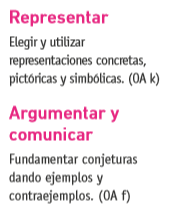 